MARIA ELIRENE			Address:Satwa, Dubai, UAEEmail address: Maria.381605@2freemail.com OBJECTIVE:To be an integral part of an organization where I can apply my knowledge and professional skills to add value to company’s business, and achieve the corporate objectives whilst getting a valued exposure.KEY COMPETENCIESMulti-tasking capabilities and motivational skills.Team player and strong interpersonal skills.Good communication and organizational skills.High regard for honesty, integrity and reliability.WORK EXPERIENCE	HR ADMINISTRATOR	Tatweer Technology Solutions	Dubai, UAEDecember 2017-april 2018Be the first point of contact for all HR-related recruitment/queries.Administer HR-related documentation, such as contracts of employment.Ensure the relevant HR database is up to date, accurate and complies with legislation.Handles recruitment process from A-Z.Liaise with recruitment agencies.Set up interviews and issue relevant correspondence.To produce letters of employment, schedule of employment and job profiles.Conduct searches to find needed information/candidate, using job boards.HR AND ADMIN OFFICECaspian Chemical FZCO						Dubai, UAEJanuary 2015-November 15, 2017Over all supervision of the HR/Admin Department.Maintain employees’ attendance, leave and performance review.Supervise other clerical staff, and provide training and orientation to new staff.The duty of recruiting, selecting and training new employees, while simultaneously keeping the current employees through coaching and counseling.Assigning certain employees to undertake operational requirements, while following up on their progress.Responsible for maintaining the relevant systems for recruitment activities and staff benefits.Administering for payroll computation.Organize the office's operations and procedures.Manage a particular company project from A-ZSchedule and confirm appointments for clients, customers, or supervisors.Set up and maintain paper and electronic filing systems for company records.Collect and disburse funds from cash accounts, and keep records of collections and disbursements.Attend to other ad hoc activities as maybe delegated by immediate supervisor.HR MANAGEMENT ASSISTANTPhilippine Health Insurance CorporationJanuary 2000- October 2014Officer- in –Charge in the Compensation and Benefits of Employees in the Corporation;Responsible in the processing of employees payroll, allowances and other benefits as may deemed approved by the Corporation;Directly involved in the computation of health benefits of employees;Performs employee relations such as dealing with grievances and implementing disciplinary procedures;Planning, delivering, training-including inductions for new staff;Analyzing training needs in conjunction with departmental managers;Administering payroll and maintaining employee records;Interpreting and advising on employment law;Developing and implementing policies on issues like working conditions, performance management, equal opportunities, disciplinary procedures and absence management;Advising on pay and other remuneration issues, including promotions and benefits;Undertaking regular salary review;Negotiating with staff and their representatives on issues relating to pay and conditions.Working closely with various departments, increasingly in a consultancy role, assisting line managers to understand and implement policies and procedures;Promoting equality and diversity as part of the culture of the organization;Liaising with a wide range of people involved in policy areas such as staff performance and health and safety;Recruiting staff - this includes developing job descriptions and person specifications, preparing job adverts, checking application forms, shortlisting, interviewing and selecting candidates.CLAIMS PROCESSORProvide timely processing and adjudication of claims.Prepare documents and other paper work relating to claims processing.Tale responsibility of payment of claims in compliance with rules.Respond to inquiries and resolve pertaining to specific claim issues.Maintain working relationship with departments processing claims.Assist staff in processing complicated claims.Bring to notice special policy matters to the attention of the management.Scrutinize claims as to the authenticity of claim reimbursement.DATA ENCODEREncode/Inputs data in database system.Ensures the accuracy in the data in the system.EDUCATIONDegrees		:	Bachelor of Science in Nursing				University of Pangasinan				Dagupan City, Philippines				PERSONAL BACKGROUNDNationality		:	FilipinoStatus			:	Married	Passport Number	:	EC2373184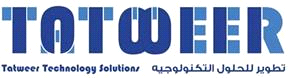 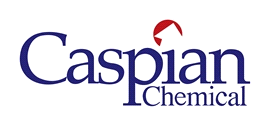 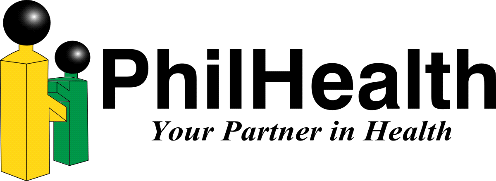 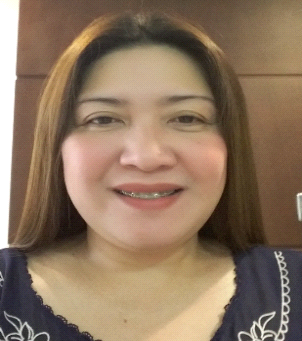 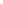 